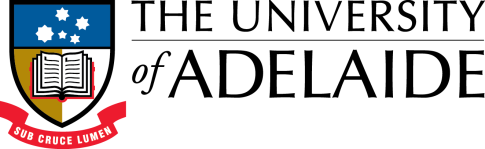 THE UNIVERSITY OF ADELAIDESTUDENT LOAN FUNDGUARANTORSTATUTORY DECLARATION Required for loan applications over $500 or if total loan debt exceeds $500To be completed by the Guarantor:I ……………………………………………………………………… of …………………………………………………………………….................... …………………………………………………………………………………………………..…. Telephone: …………………………………………..do solemnly and sincerely declare that in consideration of The University of Adelaide having agreed to enter into this loan agreement with ………………………………………………..…………..……. (here in after “the student”) do hereby guarantee the due and punctual performance by the student of the agreements and conditions contained in this document and do hereby agree that if any amounts payable by the student to The University of Adelaide is not paid, I will pay the amount $..............................  due on demand.I certify I have read and understand the loan agreement.I make this solemn declaration conscientiously believing the same to be true, and by virtue of the provisions of the Oaths Act 1936.Dated the ………………………. Day of …………………………………… 20….…………………………………………………………………………………………..Guarantor’s signature (to be signed in front of an authorised witness)Signed by the guarantor in the presence of:………………………………………………………………………………………….. (Justice of the Peace / Solicitor)